Bulletin / Banner Change Transmittal Form[ ]	Undergraduate Curriculum Council  [ X]	Graduate CouncilSigned paper copies of proposals submitted for consideration are no longer required. Please type approver name and enter date of approval.  Email completed proposals to curriculum@astate.edu for inclusion in curriculum committee agenda. 1.Contact Person (Name, Email Address, Phone Number)2.Proposed Change3.Effective Date4.Justification – Please provide details as to why this change is necessary. Deletion of PT 7612 methods of Instruction & Consultation.  Changing PT 8191 Culminating Experience to Fall 2019 prior to DPT students going to clinicals.  This will allow for time for remediation if students are unsuccessful in completing required components prior to graduation.  Bulletin ChangesFrom page 254-255Physical Therapy Doctor of Physical Therapy For Academic Affairs and Research Use OnlyFor Academic Affairs and Research Use OnlyCIP Code:  Degree Code:Department Curriculum Committee ChairCOPE Chair (if applicable)Department Chair: Head of Unit (If applicable)                         College Curriculum Committee ChairUndergraduate Curriculum Council ChairCollege DeanGraduate Curriculum Committee ChairGeneral Education Committee Chair (If applicable)                         Vice Chancellor for Academic AffairsInstructions Please visit http://www.astate.edu/a/registrar/students/bulletins/index.dot and select the most recent version of the bulletin. Copy and paste all bulletin pages this proposal affects below. Follow the following guidelines for indicating necessary changes. *Please note: Courses are often listed in multiple sections of the bulletin. To ensure that all affected sections have been located, please search the bulletin (ctrl+F) for the appropriate courses before submission of this form. - Deleted courses/credit hours should be marked with a red strike-through (red strikethrough)- New credit hours and text changes should be listed in blue using enlarged font (blue using enlarged font). - Any new courses should be listed in blue bold italics using enlarged font (blue bold italics using enlarged font)You can easily apply any of these changes by selecting the example text in the instructions above, double-clicking the ‘format painter’ icon   , and selecting the text you would like to apply the change to.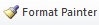 Please visit https://youtu.be/yjdL2n4lZm4 for more detailed instructions.University Requirements: University Requirements: See Graduate Degree Policies for additional information (p. 47) See Graduate Degree Policies for additional information (p. 47) Program Requirements: Program Requirements: Fall, Year 1 Sem. Hrs. PT 7116, Gross Anatomy 6 PT 7213, Movement Science 3 PT 7224, Neuroscience 4 PT 7534, Clinical Procedures: Introductory Test, Measures, Interventions 4 PT 7511, Professional Issues I: Introduction to PT Practice 1 Sub-total 18 Spring, Year 1 Sem. Hrs. PT 7123, Intro to Research and Evidence Based Practice 3 PT 7231, Imaging for Physical Therapist 1 PT 7313, Human Physiology 3 PT 7521, Fundamentals of Patient Care 1 PT 7724, Integumentary and Physical Agents 4 PT 8245, Musculoskeletal I 5 Sub-total 17 Summer, Year 1 Sem. Hrs. PT 7733, Clinical Education I 3 PT 7753, Clinical Exercise Physiology 3 Sub-total 6 Fall, Year 2 Sem. Hrs. PT 7141, Research I 1 PT 7251, Pharmacology for the Physical Therapists 1 PT 7413, Pathophysiology & Differential Diagnosis 3 PT 7444, Cardiopulmonary 4 PT 7612, Methods of Instruction & Consultation 2 PT 8143, Neuromuscular I 3 PT 8272, Professional Issues in PT II 2 Sub-total 16 Spring, Year 2 Sem. Hrs. PT 7252, Psychosocial Issues 2 PT 7832, Healthy Ager Interprofessional Education 2 PT 8151, Research II 1 PT 8255, Musculoskeletal II 5 PT 8653, Neuromuscular II 3 PT 8754, Neuromuscular III 4 Sub-total 17 Summer, Year 2 Sem. Hrs. PT 8163, Clinical Education II 3 PT 8263, Clinical Education III 3 Sub-total 6 Fall, Year 3 Sem. Hrs. PT 7343, Administration 3 PT 8571, Research III 1 PT 8573, Special Topics in Physical Therapy 3 PT 8674, Musculoskeletal III 4 PT 8774, Neuromuscular IV 4 PT 8872, Clinical Decision Making PT 8191 Culminating Experience2 1Sub-total 17 Spring, Year 3 Sem. Hrs. PT 8191, Culminating Experience 1 PT 8585, Clinical Education IV 5 PT 8685, Clinical Education V 5 Sub-total 11 Total Required Hours: 108 106